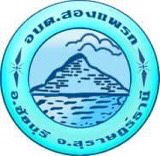 สถิติการให้บริการประชาชนสำนักงานปลัด องค์การบริหารส่วนตำบลสองแพรกข้อมูลด้านการให้บริการประชาชน ประจำปี 2562                   ข้อมูล ณ วันที่ 14 มิถุนายน 2562รายการจำนวนหมายเหตุสำนักงานปลัด           -  งานด้านขอรถบรรทุกน้ำอเนกประสงค์           -  งานด้านพัฒนาชุมชนและสวัสดิการสังคม           - งานด้านฉีดวัคซีนป้องกันโรคพิษสุนัขบ้า           - งานด้านฉีดพ่นสารเคมีเพื่อป้องกันโรคไข้เลือดออก     30     57 1,250       3กองคลัง            - งานจัดเก็บภาษี (ป้าย, โรงเรือนและที่ดิน)1,155กองช่าง            - งานด้านขออนุญาตปลูกสิ่งก่อสร้าง            - งานด้านขอใช้น้ำประปา510